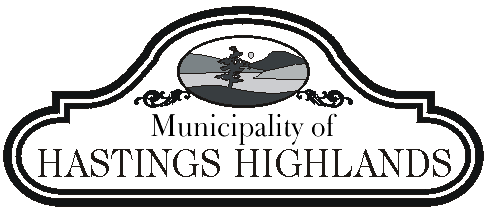 REPORTTO:           	Members of Council	FROM:     	Rod Moffitt, CEO, Hastings Highlands Public LibraryDATE:	March 21, 2018, Regular Meeting of Council , Operations                           RE:         	Monthly Library / Cultural Report______________________________________________________________________
RECOMMENDATION:
THAT Council accepts the Cultural Report as information only, as submitted by the Library CEO.BACKGROUND:Library Board – The Library Board met for their regular monthly meeting on Wednesday, February 28, 2018.  An additional Board meeting has been scheduled for Tuesday, March 20, 2018 from 7:00 – 8:30 pm in the Emond Centre.  On the agenda for the evening is a presentation by Peggy Malcolm from SOLS regarding the District Union Library Proposal.   The Public are invited to attend and opportunity will be provided at the end of the presentation for questions.  Peggy Malcolm will then be making a similar presentation to the Hastings Highlands Council the following morning, March 21, 2018.The next regular Board meeting is scheduled for Wednesday, March 28, 2018.Forest of Reading – Mrs. Storey’s Grade ½ class has visited the HHPL two times (Friday, March 2nd and Friday, March 9th) in order to watch webinars provided by Canadian authors of books in the Forest of Reading program.  The first webinar was by author Karry-Lynn Winters regarding her book, ‘French Toast’.  The second webinar was by author Roselynn Akulukjuk regarding her book ‘The Owl and the Lemming’.Kritter Korner - Where could you meet two turtles, a tree frog, two rats, a boa constrictor and a gecko in the middle of winter?  At Hastings Highlands Public Library in Maynooth, of course!  This past Saturday, March 3rd, Korbin Paradis hosted his popular ‘Kritter Korner’ for the second time at Emond Hall at the Hastings Highlands Public Library.  Over 60 people showed up from 10:00 am to 2:00 pm to learn about raising and owning certain critters and about their diets and habitats.  Korbin also provided craft supplies at the event for children to do some critter-related crafts.  Korbin has a desire to share his love of critters to the youth in our community.  He even has plans to eventually start his own Mobile Zoo after highschool and travel around doing critter events with the critters he owns and raises.  Stay tuned to the Hastings Highlands Public Library Facebook page where you will find the next day for Korbin’s Kritter Korner in April on the Library events calendar.K-40 Club Donation - The K-40 Club of Bancroft-Cardiff recently donated $450.00 to the Hastings Highlands Public Library for programming and $450.00 to the Maynooth Food Bank.  Conrad Kelly, who represents the K-40 Club of Bancroft-Cardiff said that the proceeds come from the bingo cards sold in our area for the KINSMEN SUPER TV BINGO, broadcast on Chex Television on Saturdays at 5:00 pm.  Part of the license requirement is that the K-40 club share the profits within the community.  Conrad wanted to thank the community members on behalf of the K-40 club for their continued support of the KINSMEN SUPER TV BINGO.The K-40 Club of Bancroft-Cardiff is a social group of auxiliary Kinsmen who meet in the area seven or eight times a year.  If you are interested in finding out more about the K-40 Club of Bancroft-Cardiff, please give Conrad Kelly a call at 613-332-2728.North Hastings Seed Library – Hastings Highlands Public Library is the new home of the North Hastings Seed Library as of March 8, 2018.  The former home, Bancroft Public Library, was not able to continue housing the Seed Library due to flooding and damp conditions.  The way the Seed Library works is that people can sign out seeds with the understanding that they will harvest seeds from their produce and return the dried seeds to the Seed Library for people to use next year.  The Seed Library is open to all residents of North Hastings.March Break Event – HHPL will have a table at the annual March Event on Friday, March 16, 2018 held at the Bancroft Legion sponsored by North Hastings Children’s Services.  The HHPL will be represented by Rod Moffitt and Librarian, Nancy Wimbush.ATTACHMENTS:n/aREFERENCES:n/aRespectfully submitted,Rod Moffitt, Library CEO